TD 4 / CHAP 4 et 5PROCESSUS ET DIAGNOSTIC STRATEGIQUE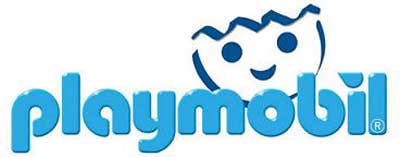 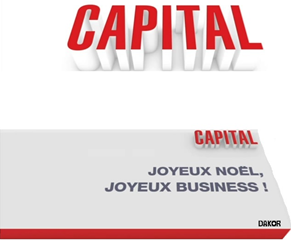 EMISSION DU 09 DECEMBRE 2014VISIBLE SUR M6 REPLAYTAF :1/ Caractériser l’organisation PLAYMOBIL (Type, Taille, nationalité, Nature activité économique, métier (mission), Champ d’action, Ressources, métiers, But)2/ Que faisait PLAYMOBIL a l’origine ? Comment ont évolué ses métiers ?3/ Quel est le style de direction adopté par le PDG de Playmobil. Justifier votre réponse .4/ Réaliser un diagnostic externe et un diagnostic externe de Playmobil (ANNEXE 1) 5/ Synthèse : Faire un schéma conceptuel ou expliquer en une vingtaine de lignes les choix stratégiques qui ont été réalisés par PLAYMOBIL ainsi que leur mise en œuvre depuis ces 40 dernières années.1/ Le Diagnostic externe analyse l'influence de l'environnement MACRO ENVIRONNEMENT ENVIRONNEMENT AU SENS LARGE QUI COMPREND 6 COMPOSANTES (PESTEL)CLASSER LES PHENOMENES ETUDIES VUS DANS LA VIDEOS DANS LE TABLEAU CI-DESSOUS :mutiplication par 4 du cours du petrole, apparition du plastique, elargissement de l’union europeenne à de nouveaux pays à faible cout de main d’oeuvre, (Malte)developpement des jeux videos et tablettes aupres des jeunes, normes environnementales (developpement durable)2/ Le diagnostic interne analyse les forces et faiblesses  de l’organisation en terme de ressources et compétences / savoir faire. ELEMENTSOPPORTUNITESMENACESPolitique Economique Socio culturel Technologique Ecologique Légal MICRO ENVIRONNEMENT* MICRO ENVIRONNEMENT regroupe les acteurs (personnes morales ou physiques) en interaction avec l’organisation (clients, fournisseurs, état, concurrents, groupes de pression…)MICRO ENVIRONNEMENT* MICRO ENVIRONNEMENT regroupe les acteurs (personnes morales ou physiques) en interaction avec l’organisation (clients, fournisseurs, état, concurrents, groupes de pression…)MICRO ENVIRONNEMENT* MICRO ENVIRONNEMENT regroupe les acteurs (personnes morales ou physiques) en interaction avec l’organisation (clients, fournisseurs, état, concurrents, groupes de pression…)OPPORTUNITESMENACES -CONTRAINTESconcurrents Pouvoir de négociation des clients Pouvoir de négociation des fournisseurs Syndicat / associationsETAT REGION / DEPARTEMENTRESSOURCES CONCERNEES FORCES FAIBLESSES Ressources matérielles Ressources immatérielles Ressources Humaines Financières Organisationnelles Ressources commerciales Compétences et savoir faire Dans l’ensemble des ressources précédentes, l’organisation repèrera son avantage concurrentiel. 